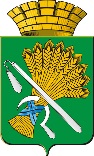 ГЛАВА КАМЫШЛОВСКОГО ГОРОДСКОГО ОКРУГАР А С П О Р Я Ж Е Н И Еот 19.01.2018 года      № 13-Р г. КамышловОб утверждении Административного регламента исполнения муниципальной функции «Осуществление муниципального лесного контроля на территории Камышловского городского  округа»В соответствии со статьями 84, 98 Лесного кодекса Российской Федерации, статьей 16 Федерального закона от 06.10.2003 N 131-ФЗ "Об общих принципах организации местного самоуправления в Российской Федерации", Федеральным законом от 26.12.2008 N 294-ФЗ "О защите прав юридических лиц и индивидуальных предпринимателей при осуществлении государственного контроля (надзора) и муниципального контроля", Постановлением Правительства Свердловской области от 28.06.2012 N 703-ПП "Об утверждении Порядка разработки и принятия административных регламентов осуществления муниципального контроля на территории Свердловской области", руководствуясь Постановлением главы Камышловского городского округа от 27.07.2009г №1178 «Об утверждении Порядка разработки, утверждения и корректировки административных регламентов структурных подразделений отраслевых (функциональных) органов по исполнению муниципальных функций и предоставлению муниципальных услуг», руководствуясь Уставом Камышловского городского округа:Утвердить Административный регламент исполнения муниципальной функции «Осуществление муниципального лесного контроля на территории Камышловского городского округа» (прилагается). 2. Опубликовать настоящее Распоряжение в газете «Камышловские известия» и разместить на официальном сайте Камышловского городского округа в сети Интернет.3.  Настоящее Распоряжение вступает в силу после его официального опубликования.4. Контроль за исполнением настоящего Распоряжения возложить на заместителя главы администрации Камышловского городского округа Бессонова Е.А.Глава Камышловского городского округа                                 А.В. ПоловниковУТВЕРЖДЕНпостановлением главы Камышловского городского округа от 19.01.2018 года № 13-Р  АДМИНИСТРАТИВНЫЙ РЕГЛАМЕНТ исполнения муниципальной функции «Осуществление муниципального лесного контроля на территории Камышловского городского округа»I. ОБЩИЕ ПОЛОЖЕНИЯ НАИМЕНОВАНИЕ МУНИЦИПАЛЬНОЙ ФУНКЦИИ1.Настоящий административный регламент определяет последовательность и сроки выполнения административных процедур (действий) при исполнении муниципальной функции «Осуществление муниципального лесного контроля на территории Камышловского городского округа» (далее - муниципальный контроль).НАИМЕНОВАНИЕ ОРГАНА МУНИЦИПАЛЬНОГО КОНТРОЛЯ2. Органом местного самоуправления Камышловского городского округа, уполномоченным на осуществление муниципального контроля,  является администрация Камышловского городского округа (далее - администрация).3. Муниципальный контроль от имени администрации осуществляется должностными лицами комитета по управлению имуществом и земельными ресурсами администрации Камышловского городского округа (далее - орган муниципального контроля).В случаях и в порядке, определенных законодательством Российской Федерации, к проведению мероприятий по осуществлению муниципального контроля привлекаются эксперты (экспертные организации).ПЕРЕЧЕНЬ НОРМАТИВНЫХ ПРАВОВЫХ АКТОВ, РЕГУЛИРУЮЩИХ ИСПОЛНЕНИЕ МУНИЦИПАЛЬНОЙ ФУНКЦИИ4. Отношения, возникающие в связи с осуществлением муниципального контроля, регулируют следующие нормативные правовые акты:- Конституция Российской Федерации («Российская газета», 12.12.1993г.); - Лесной кодекс Российской Федерации;-  Федеральный закон от 04.12.2006 N 201-ФЗ "О введении в действие Лесного кодекса Российской Федерации";- Федеральный закон от 06.10.2003 N 131-ФЗ "Об общих принципах организации местного самоуправления в Российской Федерации";- Федеральный закон от 26.12.2008 N 294-ФЗ "О защите прав юридических лиц и индивидуальных предпринимателей при осуществлении государственного контроля (надзора) и муниципального контроля";- Федеральный закон от 02.05.2006 N 59-ФЗ "О порядке рассмотрения обращений граждан Российской Федерации";- Постановление Правительства Российской Федерации от 30.06.2010 N 489 "Об утверждении Правил подготовки органами государственного контроля (надзора) и органами муниципального контроля ежегодных планов проведения плановых проверок юридических лиц и индивидуальных предпринимателей"; - Постановление Правительства Российской Федерации от 30 июня 2007 года N 417 "Об утверждении Правил пожарной безопасности в лесах";- Распоряжение Правительства РФ от 19.04.2016 N 724-р (ред. от 19.08.2017) «Об утверждении перечня документов и (или) информации, запрашиваемых и получаемых в рамках межведомственного информационного взаимодействия органами государственного контроля (надзора), органами муниципального контроля (надзора) при организации и проведении проверок от иных государственных органов, органов местного самоуправления либо организаций, в распоряжении которых находятся эти документы и (или) информация»;- Приказ Министерства экономического развития Российской Федерации от 30.04.2009 N 141 "О реализации положений Федерального закона "О защите прав юридических лиц и индивидуальных предпринимателей при осуществлении государственного контроля (надзора) и муниципального контроля"; - УставОМ Камышловского городского округа, утвержденным Решением Думы Камышловского городского округа 25.05.2005г № 257, регистрационный № RU 663210002005008. ПРЕДМЕТ МУНИЦИПАЛЬНОГО КОНТРОЛЯ5. Предметом муниципального контроля является проверка соблюдения юридическими лицами и индивидуальными предпринимателями (далее также - лесопользователями) требований, установленных федеральным законодательством, законодательством Свердловской области и муниципальными правовыми актами Камышловского городского округа в сфере лесных отношений, требований по использованию, охране, защите, воспроизводству лесов (далее также - требования, установленные муниципальными правовыми актами, и обязательные требования).Муниципальный контроль осуществляется в отношении лесных участков, расположенных на территории Камышловского городского округа и находящихся в собственности Камышловского городского округа. 6. Целью муниципального лесного контроля является обеспечение соблюдения юридическими лицами, индивидуальными предпринимателями требований лесного законодательства по использованию, охране, защите и воспроизводству городских лесов Камышловского городского округа, обеспечение реализации муниципальной политики в области лесных отношений и предотвращение нарушений в области лесопользования. ПРАВА И ОБЯЗАННОСТИ ДОЛЖНОСТНЫХ ЛИЦ ПРИ ОСУЩЕСТВЛЕНИИ МУНИЦИПАЛЬНОГО КОНТРОЛЯ7. При осуществлении муниципального контроля должностные лица органа муниципального контроля имеют право:1) пресекать и предотвращать нарушения лесного законодательства и требований, установленных муниципальными правовыми актами, и обязательных требований;2) осуществлять проверки соблюдения лесного законодательства лесопользователями в соответствии с Федеральным законом "О защите прав юридических лиц и индивидуальных предпринимателей при осуществлении государственного контроля (надзора) и муниципального контроля" и настоящим Административным регламентом;3) составлять по результатам проверок соблюдения лесного законодательства акты и предоставлять их для ознакомления лесопользователям, осуществляющим использование лесных участков;4) выдавать обязательные для исполнения предписания об устранении выявленных в результате проверок соблюдения лесного законодательства нарушений (с указанием сроков их устранения), а также предписания о проведении иных мероприятий, предусмотренных федеральными законами, и осуществлять контроль за исполнением указанных предписаний в установленные сроки;5) уведомлять в письменной форме лесопользователей, осуществляющих использование, охрану, защиту, воспроизводство лесов и лесоразведение, о результатах проверок соблюдения лесного законодательства и о выявленных нарушениях;6) предъявлять лесопользователям требования об устранении выявленных в результате проверок нарушений;7) обращаться в правоохранительные, контролирующие государственные органы за оказанием содействия в предотвращении или пресечении действий, препятствующих осуществлению контроля, а также для установления личности граждан, виновных в нарушении лесного законодательства;8)  осуществлять иные права, предусмотренные федеральными законами.8. Должностные лица органа муниципального контроля обязаны:1) своевременно и в полной мере исполнять предоставленные в соответствии с законодательством Российской Федерации полномочия по предупреждению, выявлению и пресечению нарушений обязательных требований и требований, установленных муниципальными правовыми актами;2) соблюдать законодательство Российской Федерации, права и законные интересы лесопользователя, в отношении которого проводится проверка;3) проводить проверку на основании распоряжения руководителя (заместителя руководителя) органа муниципального контроля о ее проведении в соответствии с ее назначением;4) проводить проверку только во время исполнения служебных обязанностей, выездную проверку только при предъявлении служебных удостоверений, копии распоряжения руководителя (заместителя руководителя) органа муниципального контроля и в случае, предусмотренном частью 5 статьи 10 Федерального закона от 26.12.2008г №294-ФЗ "О защите прав юридических лиц и индивидуальных предпринимателей при осуществлении государственного контроля (надзора) и муниципального контроля", копии документа о согласовании проведения проверки;5) составить акт по установленной форме в двух экземплярах, один из которых с копиями приложений вручается руководителю, иному должностному лицу или уполномоченному представителю юридического лица либо индивидуальному предпринимателю, его уполномоченному представителю под расписку об ознакомлении либо об отказе в ознакомлении с актом проверки;6) не препятствовать руководителю, иному должностному лицу или уполномоченному представителю юридического лица, индивидуальному предпринимателю, его уполномоченному представителю присутствовать при проведении проверки и давать разъяснения по вопросам, относящимся к предмету проверки;7) учитывать при определении мер, принимаемых по фактам выявленных нарушений, соответствие указанных мер тяжести нарушений, их потенциальной опасности для жизни, здоровья людей, для животных, растений, окружающей среды, безопасности государства, для возникновения чрезвычайных ситуаций природного и техногенного характера, а также не допускать необоснованное ограничение прав и законных интересов граждан, юридических лиц, индивидуальных предпринимателей;8) соблюдать сроки проведения проверки, установленные Федеральным законом от 26.12.2008г №294-ФЗ "О защите прав юридических лиц и индивидуальных предпринимателей при осуществлении государственного контроля (надзора) и муниципального контроля";9) исполнять иные обязанности должностных лиц органа муниципального контроля, предусмотренные Федеральным законом "О защите прав юридических лиц и индивидуальных предпринимателей при осуществлении государственного контроля (надзора) и муниципального контроля". ПРАВА И ОБЯЗАННОСТИ ЮРИДИЧЕСКИХ ЛИЦ,ИНДИВИДУАЛЬНЫХ ПРЕДПРИНИМАТЕЛЕЙ, В ОТНОШЕНИИ КОТОРЫХ ОСУЩЕСТВЛЯЮТ МЕРОПРИЯТИЯ ПО КОНТРОЛЮ9. Лесопользователь, руководитель, иное должностное лицо или уполномоченный представитель лесопользователя при проведении проверки имеют право:1) непосредственно присутствовать при проведении проверки, давать объяснения по вопросам, относящимся к предмету проверки;2) получать от органа муниципального контроля, его должностных лиц информацию, которая относится к предмету проверки и предоставление которой предусмотрено Федеральным законом от 26.12.2008г №294-ФЗ "О защите прав юридических лиц и индивидуальных предпринимателей при осуществлении государственного контроля (надзора) и муниципального контроля";3) знакомиться с результатами проверки и указывать в акте проверки о своем ознакомлении с результатами проверки, согласии или несогласии с ними, а также с отдельными действиями должностных лиц органа муниципального контроля;4) обжаловать действия (бездействие) должностных лиц органа муниципального контроля, повлекшие за собой нарушение прав лесопользователя при проведении проверки, в административном и (или) судебном порядке в соответствии с законодательством Российской Федерации.10. При проведении проверок лесопользователи, являющиеся юридическими лицами, обязаны: обеспечить присутствие руководителей, иных должностных лиц или уполномоченных представителей юридических лиц. Лесопользователи, являющиеся индивидуальными предпринимателями, обязаны присутствовать или обеспечить присутствие уполномоченных представителей, ответственных за организацию и проведение мероприятий по выполнению обязательных требований и требований, установленных муниципальными правовыми актами.11. Лесопользователи обязаны вести журнал учета проверок по типовой форме, установленной федеральным органом исполнительной власти, уполномоченным Правительством Российской Федерации.В журнале учета проверок должностными лицами органа муниципального контроля осуществляется запись о проведенной проверке, содержащая сведения о наименовании органа муниципального контроля, датах начала и окончания проведения проверки, времени ее проведения, правовых основаниях, целях, задачах и предмете проверки, выявленных нарушениях и выданных предписаниях, а также указываются фамилии, имена, отчества и должности должностного лица или должностных лиц, проводящих проверку, его или их подписи.Журнал учета проверок должен быть прошит, пронумерован и удостоверен печатью лесопользователя.При отсутствии журнала учета проверок в акте проверки делается соответствующая запись.12. Лесопользователи, их руководители, иные должностные лица или их уполномоченные представители, допустившие нарушение Федерального закона от 26.12.2008г №294-ФЗ "О защите прав юридических лиц и индивидуальных предпринимателей при осуществлении государственного контроля (надзора) и муниципального контроля", необоснованно препятствующие проведению проверок, уклоняющиеся от проведения проверок и (или) не исполняющие в установленный срок предписания органа муниципального контроля об устранении выявленных нарушений обязательных требований или требований, установленных муниципальными правовыми актами, несут ответственность в соответствии с законодательством Российской Федерации. ИСЧЕРПЫВАЮЩИЙ ПЕРЕЧЕНЬ ВИДОВ ДОКУМЕНТОВ,КОТОРЫЕ МОГУТ БЫТЬ ИСТРЕБОВАНЫ ОТ ЮРИДИЧЕСКИХ ЛИЦ,ИНДИВИДУАЛЬНЫХ ПРЕДПРИНИМАТЕЛЕЙ, В ОТНОШЕНИИ КОТОРЫХ ОСУЩЕСТВЛЯЕТСЯ МУНИЦИПАЛЬНЫЙ ЛЕСНОЙ КОНТРОЛЬ13. От лесопользователей, в отношении которых осуществляется муниципальный контроль, могут быть истребованы следующие виды документов:1) документы, определяющие организационно-правовую форму лесопользователя, его права и обязанности;2) документы, подтверждающие государственную регистрацию лесопользователя в качестве юридического лица, индивидуального предпринимателя;3) документы, являющиеся основанием возникновения права на лесной участок (постановление, договор, иные);4) проект использования лесов с положительным заключением экспертизы;5) лесная декларация;6) отчеты о выполненных работах, акты-наряды, подтверждающие выполнение мероприятий по охране, защите и воспроизводству лесов;7) платежные поручения об оплате арендной платы за пользование лесным участком;8) журнал учета проверок.14. Орган муниципального лесного контроля не вправе требовать у юридических лиц, индивидуальных предпринимателей документы и (или) информацию с нарушением ограничений, предусмотренных Федеральным законом от 26.12.2008г №294-ФЗ.ОПИСАНИЕ РЕЗУЛЬТАТА ИСПОЛНЕНИЯ МУНИЦИПАЛЬНОЙ ФУНКЦИИ15. Результатом проверки является акт проверки при осуществлении муниципального лесного контроля (далее - акт проверки), составляемый по форме, утвержденной Приказом Министерства экономического развития Российской Федерации от 30.04.2009 N 141 "О реализации положений Федерального закона "О защите прав юридических лиц и индивидуальных предпринимателей при осуществлении государственного контроля (надзора) и муниципального контроля". При этом акт проверки должен содержать сведения, предусмотренные частью 2 статьи 16 Федерального закона от 26 декабря 2008 года N 294 "О защите прав юридических лиц и индивидуальных предпринимателей при осуществлении государственного контроля (надзора) и муниципального контроля".16. В случае обнаружения при осуществлении муниципального контроля нарушений, результатом проверки также является:1) выдача лесопользователю, в отношении которого осуществлялась проверка, обязательного для выполнения предписания об устранении нарушений, выявленных при осуществлении муниципального контроля (далее - предписание), с указанием сроков их устранения и (или) о проведении мероприятий, предусмотренных федеральными законами;2) принятие мер по контролю за устранением выявленных нарушений, их предупреждению, предотвращению возможного причинения вреда жизни, здоровью граждан, вреда животным, растениям, окружающей среде, обеспечению безопасности государства, предупреждению возникновения чрезвычайных ситуаций природного и техногенного характера, а также мер по привлечению лиц, допустивших выявленные нарушения, к ответственности;3) незамедлительное принятие мер по недопущению причинения вреда или прекращению его причинения и доведение до сведения граждан, а также других юридических лиц, индивидуальных предпринимателей любым доступным способом информации о наличии угрозы причинения вреда и способах его предотвращения в случае, если при проведении проверки установлено, что деятельность лесопользователей, осуществляемая при использовании, охране, защите и воспроизводстве лесов, представляет непосредственную угрозу причинения вреда жизни, здоровью граждан, вреда животным, растениям, окружающей среде, безопасности государства, возникновения чрезвычайных ситуаций природного и техногенного характера;4) направление информации о выявленных нарушениях в уполномоченные органы государственной власти Российской Федерации и (или) органы государственной власти Свердловской области для рассмотрения и принятия мер в целях устранения нарушений лесного законодательства в пределах компетенции указанных органов.II. ТРЕБОВАНИЯ К ПОРЯДКУИСПОЛНЕНИЯ МУНИЦИПАЛЬНОЙ ФУНКЦИИ ПОРЯДОК ИНФОРМИРОВАНИЯОБ ИСПОЛНЕНИИ МУНИЦИПАЛЬНОЙ ФУНКЦИИ17. Местонахождение комитета по управлению имуществом и земельными ресурсами администрации Камышловского городского округа: 624860, Свердловская область, город Камышлов, улица Свердлова, 41.График работы:понедельник-четверг с 08:00 до 17:00пятница с 8:00 до 16:00перерыв на обед с 12:00 до 13:00суббота, воскресенье - выходные днителефон: (34375) 2-09-96, 2-03-37факс:  (34375) 2-33-32адрес электронной почты: kamkom@yandex.ru;Адрес официального сайта Камышловского городского округа в сети Интернет http://www.gorod-kamyshlov.ru, содержащий информацию о предоставлении муниципальной функции. Информацию о процедуре исполнения муниципальной функции можно получить по указанным контактным телефонам и на официальном сайте Камышловского городского округа.Консультации предоставляются специалистами комитета по управлению имуществом и земельными ресурсами администрации Камышловского городского округа при личном обращении лиц, по письменным обращениям, посредством телефонной связи, электронной почты.Консультации предоставляются по следующим вопросам:- о процедуре исполнения муниципальной функции;- о перечне предоставляемых при проверке документов и предъявляемых к ним требованиям;- о требованиях муниципальных правовых актов, законодательства в сфере собственной компетенции;- о времени приема заинтересованных лиц;- о сроке исполнения муниципальной функции;- о порядке обжалования действий (бездействия) и решений, осуществляемых и принимаемых в ходе исполнения муниципальной функции.Информирование физических, юридических лиц, индивидуальных предпринимателей о порядке исполнения муниципальной функции осуществляется в виде индивидуального и публичного информирования.Индивидуальное письменное информирование о порядке, процедуре, ходе исполнения функции при обращении в комитет по управлению имуществом и земельными ресурсами осуществляется путем направления письменных ответов почтовым отправлением или в электронной форме, в срок не более 30 дней,  с даты регистрации запроса.Публичное информирование о порядке и процедуре исполнения муниципальной функции осуществляется путем размещения административного регламента на стенде комитета по управлению имуществом и земельными ресурсами администрации Камышловского городского округа,  опубликования в средствах массовой информации, размещения на официальном сайте Камышловского городского округа в сети «Интернет» (http://www. gorod-kamyshlov.ru) в Федеральной государственной информационной системе «Единый портал государственных и муниципальных услуг (функций)» (https://www.gosuslugi.ru).Основными требованиями к консультированию являются:- достоверность предоставляемой информации;- четкость изложения информации;- полнота информирования;- доступность получения информации;- оперативность предоставления информации.18. Исполнение муниципальной функции осуществляется бесплатно.19. Ежегодный план проведения плановых проверок в отношении юридических лиц и индивидуальных предпринимателей (далее - ежегодный план) утверждается главой Камышловского городского округа. Ежегодный план утверждается по форме и в порядке, которые установлены Правилами подготовки органами государственного контроля (надзора) и органами муниципального контроля ежегодных планов проведения плановых проверок юридических лиц и индивидуальных предпринимателей, утвержденными Постановлением Правительства Российской Федерации от 30.06.2010 N 489. При этом ежегодный план должен содержать сведения, предусмотренные частью 4 статьи 9 Федерального закона "О защите прав юридических лиц и индивидуальных предпринимателей при осуществлении государственного контроля (надзора) и муниципального контроля".Утвержденные планы доводятся до сведения заинтересованных лиц посредством их размещения на официальном сайте Камышловского городского округа  в сети «Интернет». СРОК ИСПОЛЕНИЯ МУНИЦИПАЛЬНОЙ ФУНКЦИИ  20. Муниципальный лесной контроль осуществляется в форме плановых и внеплановых проверок.Проверки проводятся в отношении лесопользователей, осуществляющих свою деятельность на лесных участках, указанных в пункте 5 настоящего административного регламента.21. Плановые проверки проводятся на основании разрабатываемого органом муниципального лесного контроля и утверждаемого главой администрации ежегодного плана.В сроки и в порядке, которые установлены статьей 9 Федерального закона от 26 декабря 2008 года N 294  "О защите прав юридических лиц и индивидуальных предпринимателей при осуществлении государственного контроля (надзора) и муниципального контроля", проект ежегодного плана направляется органом муниципального лесного контроля в соответствующий орган прокуратуры для рассмотрения проекта ежегодного плана на предмет законности включения в него объектов муниципального лесного контроля, согласования проекта ежегодного плана и внесения органом прокуратуры руководителю органа муниципального лесного контроля предложений о проведении совместных плановых проверок.22. Проверки проводятся с соблюдением сроков, предусмотренных статьей 9 Федерального закона от 26 декабря 2008 года N 294 "О защите прав юридических лиц и индивидуальных предпринимателей при осуществлении государственного контроля (надзора) и муниципального контроля".23. Органом муниципального лесного контроля проводятся мероприятия по контролю без взаимодействия органа муниципального лесного контроля с юридическими лицами и индивидуальными предпринимателями из числа соответствующих мероприятий, предусмотренных в соответствии с Федеральным законом N 294-ФЗ (применительно к правовому положению и полномочиям органа муниципального лесного контроля).24. Мероприятия по контролю без взаимодействия с юридическими лицами, индивидуальными предпринимателями проводятся уполномоченными должностными лицами органа муниципального лесного контроля в пределах своей компетенции на основании заданий на проведение таких мероприятий, утверждаемых руководителем или заместителем руководителя органа муниципального лесного контроля.25. Порядок оформления и содержание заданий, указанных в пункте 24 настоящего административного регламента, и порядок оформления должностными лицами органа муниципального лесного контроля результатов мероприятия по контролю без взаимодействия с юридическими лицами, индивидуальными предпринимателями, в том числе результатов плановых (рейдовых) осмотров, обследований, исследований, измерений, наблюдений, устанавливаются постановлением главы администрации с учетом требований Федерального закона N 294-ФЗ.26. При проведении мероприятий по контролю без взаимодействия органа муниципального лесного контроля с юридическими лицами и индивидуальными предпринимателями орган муниципального лесного контроля и (или) его должностные лица осуществляют права и выполняют обязанности, предусмотренные Федеральным законом N 294-ФЗ.III. СОСТАВ, ПОСЛЕДОВАТЕЛЬНОСТЬ И СРОКИВЫПОЛНЕНИЯ АДМИНИСТРАТИВНЫХ ПРОЦЕДУР (ДЕЙСТВИЙ),ТРЕБОВАНИЯ К ПОРЯДКУ ИХ ВЫПОЛНЕНИЯ, В ТОМ ЧИСЛЕОСОБЕННОСТИ ВЫПОЛНЕНИЯ АДМИНИСТРАТИВНЫХ ПРОЦЕДУР(ДЕЙСТВИЙ) В ЭЛЕКТРОННОЙ ФОРМЕ ПЕРЕЧЕНЬ АДМИНИСТРАТИВНЫХ ПРОЦЕДУРПРИ ОСУЩЕСТВЛЕНИИ МУНИЦИПАЛЬНОГО КОНТРОЛЯ27.  Муниципальный лесной контроль, предусмотренный настоящим административным регламентом, осуществляемый посредством проведения проверок, включает в себя следующие административные процедуры (действия):1) принятие решения о проведении проверки;2) организация проведения плановой проверки;3) организация проведения внеплановой проверки;4) документарная проверка;5) выездная проверка;6) оформление результатов проверки;7) особенности выполнения административных процедур (действий) в электронной форме;8) проведение уполномоченными должностными лицами органа муниципального лесного контроля мероприятия по контролю без взаимодействия с юридическими лицами, индивидуальными предпринимателями на основании утвержденного задания на проведение указанного мероприятия.28. Мероприятия по контролю без взаимодействия органа муниципального лесного контроля с юридическими лицами и индивидуальными предпринимателями, предусмотренные настоящим административным регламентом, включают в себя следующие административные процедуры (действия):1) оформление и утверждение задания на проведение мероприятия по контролю без взаимодействия с юридическими лицами, индивидуальными предпринимателями;2) проведение уполномоченными должностными лицами органа муниципального лесного контроля мероприятия по контролю без взаимодействия с юридическими лицами, индивидуальными предпринимателями на основании утвержденного задания на проведение указанного мероприятия;3) принятие должностными лицами органа муниципального лесного контроля мер по пресечению нарушений, выявленных по результатам проведения мероприятия по контролю без взаимодействия с юридическими лицами, индивидуальными предпринимателями; 4) оформление должностными лицами органа муниципального лесного контроля результатов мероприятия по контролю без взаимодействия с юридическими лицами, индивидуальными предпринимателями.29. Блок-схема осуществления муниципального лесного контроля приведена в приложении № 1 к настоящему Административному регламенту. ПРИНЯТИЕ РЕШЕНИЯ О ПРОВЕДЕНИИ ПРОВЕРКИ  30.Основанием для начала административной процедуры, предусмотренной настоящим подразделом, является издание проекта постановления главы Камышловского городского округа о проведении проверки.31. Критерием принятия решения о проведении проверки является наличие оснований для проведения проверки (плановой или внеплановой), предусмотренных Федеральным законом от 26.12.2008 N 294-ФЗ "О защите прав юридических лиц и индивидуальных предпринимателей при осуществлении государственного контроля (надзора) и муниципального лесного контроля".33. Результатом указанной административной процедуры является издание проекта постановления главы Камышловского городского округа о проведении проверки.ОРГАНИЗАЦИЯ ПРОВЕДЕНИЯ ПЛАНОВОЙ ПРОВЕРКИ34. Основанием для начала проведения плановой проверки является включение плановой проверки в ежегодный план проверок в соответствии с требованиями Федерального закона от 26.12.2008 N 294-ФЗ "О защите прав юридических лиц и индивидуальных предпринимателей при осуществлении государственного контроля (надзора) и муниципального контроля".35. Плановая проверка проводится должностными лицами органа муниципального лесного контроля на основании постановления главы Камышловского городского округа о проведении проверки.36. Плановая проверка проводится в форме документарной проверки и (или) выездной проверки.37. О проведении плановой проверки юридическое лицо, индивидуальный предприниматель уведомляются не позднее чем за три рабочих дня до начала ее проведения посредством направления копии постановления главы Камышловского городского округа о начале проведения плановой проверки заказным почтовым отправлением с уведомлением о вручении и (или) посредством электронного документа, подписанного усиленной квалифицированной электронной подписью и направленного по адресу электронной почты юридического лица, индивидуального предпринимателя, если такой адрес содержится соответственно в едином государственном реестре юридических лиц, едином государственном реестре индивидуальных предпринимателей либо ранее был представлен юридическим лицом, индивидуальным предпринимателем в орган муниципального лесного контроля, или иным доступным способом.ОРГАНИЗАЦИЯ ПРОВЕДЕНИЯ ВНЕПЛАНОВОЙ ПРОВЕРКИ38. Внеплановой проверкой является проверка, не включенная в ежегодный план проведения плановых проверок.Основаниями для начала проведения внеплановой проверки являются:1) истечение срока исполнения лесопользователем ранее выданного органом муниципального контроля предписания об устранении выявленных нарушений;2) поступление в орган муниципального контроля обращений и заявлений граждан, юридических лиц индивидуальных предпринимателей, информации от органов государственной власти органов местного самоуправления, из средств массовой информации о следующих фактах:а) возникновение угрозы причинения вреда жизни, здоровью граждан, вреда животным, растениям, окружающей среде, объектам культурного наследия (памятникам истории и культуры) народов Российской Федерации, безопасности государства, а также угрозы чрезвычайных ситуаций природного и техногенного характера;б) причинение вреда жизни, здоровью граждан, вреда животным, растениям, окружающей среде, объектам культурного наследия (памятникам истории и культуры) народов Российской Федерации, безопасности государства, а также возникновение чрезвычайных ситуаций природного и техногенного характера;в) нарушение прав потребителей (в случае обращения граждан, права которых нарушены);г) приказ (распоряжение) руководителя органа государственного контроля (надзора) изданный в соответствии с поручениями Президента Российской Федерации, Правительства Российской Федерации и на основании требования прокурора о проведении внеплановой проверки в рамках надзора за исполнением законов по поступившим в органы прокуратуры материалам и обращениям.39. Обращения и заявления, не позволяющие установить лицо, обратившееся в Администрацию или комитет по управлению имуществом и земельными ресурсами, а также обращения и заявления, не содержащие сведений о фактах, указанных в пункте 38 настоящего Административного регламента, не могут служить основанием для проведения внеплановой проверки.40. Внеплановая выездная проверка юридических лиц, индивидуальных предпринимателей может быть проведена органом муниципального контроля по основаниям, указанным в частях "а" и "б" подпункта 2 пункта 38 настоящего административного регламента, после согласования с органом прокуратуры по месту осуществления деятельности таких юридических лиц, индивидуальных предпринимателей.41. В случае проведения внеплановой проверки в течение одного дня готовится проект постановления главы Камышловского городского округа о проведении проверки по муниципальному лесному контролю по форме, утвержденной Приказом Министерства экономического развития Российской Федерации от 30.04.2009 N 141 "О реализации положений Федерального закона "О защите прав юридических лиц и индивидуальных предпринимателей при осуществлении государственного контроля (надзора) и муниципального контроля".В день подписания постановления главы Камышловского городского округа о проведении внеплановой выездной проверки в целях согласования ее проведения орган муниципального лесного контроля представляет либо направляет заказным почтовым отправлением с уведомлением о вручении или в форме электронного документа, подписанного электронной цифровой подписью, в орган прокуратуры по месту осуществления деятельности юридических лиц, индивидуальных предпринимателей заявление о согласовании проведения внеплановой выездной проверки.42. К заявлению о согласовании проведения внеплановой выездной проверки прилагаются следующие документы:1) копия постановления главы Камышловского городского округа о проведении проверки;2) документы, подтверждающие наличие оснований для проведения проверки при осуществлении муниципального лесного контроля:а) копии обращений, заявлений граждан, юридических лиц или индивидуальных предпринимателей;б) копии информации от органов государственной власти или органов местного самоуправления;в) сведения из средств массовой информации (копия соответствующей публикации печатного издания, интернет-источников и другие документы);г) копии иных имеющихся документов, послуживших основанием для проведения проверки.43. Если основанием для проведения внеплановой выездной проверки является причинение вреда жизни, здоровью граждан, вреда животным, растениям, окружающей среде, безопасности государств, а также возникновение чрезвычайных ситуаций природного и техногенного характера, обнаружение нарушений обязательных требований и требований, установленных муниципальными правовыми актами, в момент совершения таких нарушений в связи с необходимостью принятия неотложных мер орган муниципального лесного контроля вправе приступить к проведению внеплановой выездной проверки незамедлительно с извещением органа прокуратуры о проведении мероприятий по контролю посредством направления заявления о согласовании проведения внеплановой выездной проверки в органы прокуратуры в течение двадцати четырех часов.44. Решение прокурора или его заместителя о согласовании проведения внеплановой выездной проверки или об отказе в согласовании ее проведения может быть обжаловано вышестоящему прокурору или в суд в порядке и в сроки, установленные законодательством Российской Федерации.ДОКУМЕНТАРНАЯ ПРОВЕРКА45. В случае организации документарной проверки (плановой или внеплановой) такая проверка проводится по месту нахождения органа муниципального контроля.46. Предметом документарной проверки являются сведения, содержащиеся в документах лесопользователя, устанавливающих его организационно-правовую форму, права и обязанности, документы, используемые при осуществлении его деятельности и связанные с исполнением им требований, установленных муниципальными правовыми актами, и обязательных требований.47. В процессе проведения документарной проверки должностными лицами органа муниципального контроля в первую очередь проверяется наличие у проверяемого лесопользователя, в отношении которого проводится проверка, правоустанавливающих и (или) правоудостоверяющих документов на лесной участок.48. В рамках документарной проверки должностными лицами органа муниципального контроля также проверяются:1) соблюдение проверяемым лесопользователем требований, установленных муниципальными правовыми актами, и обязательных требований;2) соблюдение проверяемым лесопользователем условий использования лесного участка, закрепленных в правоустанавливающих документах, в соответствии с которыми осуществляется использование лесного участка;3) иные вопросы, связанные с использованием лесного участка, отнесенные к вопросам, в отношении которых осуществляется проверка в пределах полномочий органа муниципального контроля.49. В случае если достоверность сведений, содержащихся в документах, перечисленных в пунктах 46, 47 настоящего Административного регламента, вызывает обоснованные сомнения, либо эти сведения не позволяют оценить выполнение проверяемым лесопользователем требований, установленных муниципальными правовыми актами, и обязательных требований, органом муниципального контроля в адрес проверяемого лесопользователя направляется мотивированный запрос с требованием представить иные необходимые для рассмотрения в ходе проведения документарной проверки документы. К запросу прилагается заверенная печатью администрации копия постановления главы Камышловского городского округа о проведении документарной проверки.50. В течение десяти рабочих дней со дня получения мотивированного запроса, проверяемый лесопользователь обязан направить в орган муниципального контроля указанные в запросе документы.Указанные в запросе документы представляются в виде копий, заверенных печатью (при ее наличии) и соответственно подписью лесопользователя, руководителя лесопользователя или уполномоченного представителя лесопользователя. Юридическое лицо, индивидуальный предприниматель вправе представить указанные в запросе документы в форме электронных документов в порядке, определяемом Правительством Российской Федерации.51. Не допускается требовать нотариального удостоверения копий документов, представляемых в орган муниципального контроля, если иное не предусмотрено законодательством Российской Федерации.52. В случае если в ходе документарной проверки выявлены ошибки и (или) противоречия в представленных проверяемым лесопользователем документах либо несоответствие сведений, содержащихся в этих документах, сведениям, содержащимся в имеющихся в органе муниципального контроля документах и (или) полученным в ходе проверки, информация об этом направляется проверяемому лесопользователю с требованием представить в течение десяти рабочих дней необходимые пояснения в письменной форме.53. Проверяемый лесопользователь, представляющий в орган муниципального контроля пояснения относительно выявленных ошибок и (или) противоречий в представленных документах либо относительно несоответствия указанных в пункте 52 настоящего Административного регламента сведений, вправе представить дополнительно в орган муниципального контроля документы, подтверждающие достоверность ранее представленных документов.54. Должностные лица органа муниципального контроля, проводящие документарную проверку, обязаны рассмотреть представленные пояснения и документы, подтверждающие достоверность ранее представленных документов. В случае если после рассмотрения представленных пояснений и документов либо при отсутствии пояснений будут установлены признаки нарушения требований, установленных муниципальными правовыми актами, и обязательных требований, орган муниципального контроля вправе провести выездную проверку.55. При проведении документарной проверки должностные лица органа муниципального контроля не вправе требовать у проверяемого лесопользователя сведения и документы, не относящиеся к предмету документарной проверки, а также сведения и документы, которые могут быть получены этими должностными лицами от иных органов государственного контроля (надзора), органов муниципального контроля.56. Результатом указанной административной процедуры является установление факта отсутствия либо наличия нарушения требований, установленных муниципальными правовыми актами, обязательных требований, факта исполнения либо неисполнения предписания об устранении ранее выявленных нарушений.Фиксация результата выполнения административной процедуры осуществляется путем включения результата административной процедуры в акт проверки.ВЫЕЗДНАЯ ПРОВЕРКА57. Выездная проверка проводится в случае, если при документарной проверке не представляется возможным:1) удостовериться в полноте и достоверности сведений, содержащихся в имеющихся в распоряжении органа муниципального контроля документах юридического лица, индивидуального предпринимателя;2) оценить соответствие деятельности лесопользователя требованиям, установленным муниципальными правовыми актами, и обязательным требованиям без проведения соответствующего мероприятия по контролю.58. В случае организации выездной проверки (плановой или внеплановой) такая проверка проводится по месту нахождения проверяемого лесопользователя, месту осуществления его деятельности и (или) по месту фактического осуществления его деятельности.59. Предметом выездной проверки являются содержащиеся в документах лесопользователя сведения об используемых им при осуществлении деятельности территорий, зданий, строений, сооружений и принимаемые им меры по исполнению обязательных требований и требований, установленных муниципальными правовыми актами.60. Выездная проверка начинается с посещения должностными лицами органа муниципального контроля, проводящими проверку, лесопользователя, руководителя, иного должностного лица или уполномоченного представителя лесопользователя для представления, последующего ознакомления его с целями, задачами, основаниями проведения выездной проверки, видами и объемами контрольных мероприятий, сроками и условиями проведения проверки, с предъявлением служебного удостоверения, представлением для ознакомления постановления главы Камышловского городского округа о проведении выездной проверки. Оговаривается порядок, характер и сроки выездной проверки, необходимые для этого материалы и документы.61. О проведении внеплановой выездной проверки, за исключением внеплановой выездной проверки, основания проведения которой указаны в пункте 2 части 2 статьи 10 Федерального закона от 26.12.2008 N 294-ФЗ "О защите прав юридических лиц и индивидуальных предпринимателей при осуществлении государственного контроля (надзора) и муниципального контроля", уполномоченное должностное лицо органа муниципального контроля уведомляет лесопользователя не менее чем за двадцать четыре часа до начала ее проведения любым доступным способом.62. Руководитель, иное должностное лицо или уполномоченный представитель юридического лица, индивидуальный предприниматель (его уполномоченный представитель) обязаны обеспечить доступ проводящих выездную проверку должностных лиц органа муниципального контроля на территорию, в используемые юридическим лицом, индивидуальным предпринимателем при осуществлении деятельности здания, строения, сооружения, помещения, к используемым юридическими лицами, индивидуальными предпринимателями оборудованию, подобным объектам и др.63. В процессе проведения выездной проверки должностные лица органа муниципального контроля изучают документацию, представленную проверяемым лесопользователем, оценивают соблюдение требований в сфере использования лесных участков. Предварительно или в процессе выездной проверки должностные лица органа муниципального контроля запрашивают у проверяемого лесопользователя необходимые справки и разъяснения должностных лиц и ответственных исполнителей, посещают производственные объекты, изучают условия осуществления деятельности, указанной в правоустанавливающих документах, в соответствии с которыми осуществляется использование лесных участков.64. Результатом указанной административной процедуры является установление факта отсутствия либо наличия нарушения требований, установленных муниципальными правовыми актами, обязательных требований, факта исполнения либо неисполнения предписания об устранении ранее выявленных нарушений.Фиксация результата выполнения административной процедуры осуществляется путем включения результата административной процедуры в акт проверки и заполнение должностным лицом, уполномоченным на проведение проверки, журнала учета проверок, предоставленного юридическим лицом (индивидуальным предпринимателем).ОФОРМЛЕНИЕ РЕЗУЛЬТАТОВ ПРОВЕРКИ67. По результатам проведения проверки должностными лицами органа муниципального контроля составляется акт проверки по установленной форме в двух экземплярах.68. Акт проверки составляется по форме, утвержденной Приказом Министерства экономического развития Российской Федерации от 30.04.2009 N 141.69. К акту проверки прилагаются объяснения работников юридического лица, работников индивидуального предпринимателя, на которых возлагается ответственность за нарушение обязательных требований или требований, установленных муниципальными правовыми актами, предписания об устранении выявленных нарушений и иные связанные с результатами проверки документы или их копии.70.Акт проверки оформляется непосредственно после ее завершения в двух экземплярах, один из которых с копиями приложений вручается руководителю, иному должностному лицу или уполномоченному представителю юридического лица, индивидуальному предпринимателю, его уполномоченному представителю под расписку об ознакомлении либо об отказе в ознакомлении с актом проверки. В случае отсутствия руководителя, иного должностного лица или уполномоченного представителя юридического лица, индивидуального предпринимателя, его уполномоченного представителя, а также в случае отказа проверяемого лица дать расписку об ознакомлении либо об отказе в ознакомлении с актом проверки акт направляется заказным почтовым отправлением с уведомлением о вручении, которое приобщается к экземпляру акта проверки, хранящемуся в деле органа муниципального лесного контроля.Оформление и вручение (направление) акта проверки осуществляется с соблюдением требований, предусмотренных статьей 16 Федерального закона от 26.12.2008 N 294-ФЗ.71. При наличии согласия проверяемого лица на осуществление взаимодействия в электронной форме в рамках муниципального лесного контроля акт проверки может быть направлен в форме электронного документа, подписанного усиленной квалифицированной электронной подписью лица, составившего данный акт, руководителю, иному должностному лицу или уполномоченному представителю юридического лица, индивидуальному предпринимателю, его уполномоченному представителю. При этом акт, направленный в форме электронного документа, подписанного усиленной квалифицированной электронной подписью лица, составившего данный акт, проверяемому лицу способом, обеспечивающим подтверждение получения указанного документа, считается полученным проверяемым лицом.72. В случае, если для составления акта проверки необходимо получить заключения по результатам проведенных исследований, испытаний, специальных расследований, экспертиз, акт проверки составляется в срок, не превышающий трех рабочих дней после завершения мероприятий по контролю, и вручается руководителю, иному должностному лицу или уполномоченному представителю юридического лица, индивидуальному предпринимателю, его уполномоченному представителю под расписку либо направляется заказным почтовым отправлением с уведомлением о вручении и (или) в форме электронного документа, подписанного усиленной квалифицированной электронной подписью лица, составившего данный акт (при условии согласия проверяемого лица на осуществление взаимодействия в электронной форме в рамках муниципального лесного контроля), способом, обеспечивающим подтверждение получения указанного документа. При этом уведомление о вручении и (или) иное подтверждение получения указанного документа приобщаются к экземпляру акта проверки, хранящемуся в деле органа муниципального лесного контроля.73. Копия акта внеплановой выездной проверки направляется в орган прокуратуры, которым принято решение о согласовании проведения указанной проверки, в течение пяти рабочих дней со дня составления акта проверки.74. Результаты выездной проверки, содержащие информацию, составляющую государственную, коммерческую, служебную, иную тайну, оформляются с соблюдением требований, предусмотренных законодательством Российской Федерации.75. В случае выявления при проведении проверки нарушений орган муниципального лесного контроля обязан осуществить в пределах своих полномочий действия, указанные в пункте 16 настоящего Административного регламента (обеспечить осуществление соответствующих действий), в зависимости от вида выявленного нарушения.76. Предписание об устранении нарушений, выявленных при осуществлении муниципального лесного контроля, выдается по форме, установленной приложением № 2 к настоящему Административному регламенту, и содержит следующие положения:1) дата и место составления предписания;2) дата и номер акта проверки, на основании которого выдается предписание;3) фамилия, имя, отчество и должность должностного лица органа муниципального лесного контроля, выдавшего предписание;4) наименование проверяемого лесопользователя (для юридических лиц) или фамилия, имя и отчество лесопользователя (для индивидуальных предпринимателей), а также фамилия, имя, отчество и должность руководителя, иного должностного лица или уполномоченного представителя лесопользователя, присутствовавших при проведении проверки;5) ссылка на положения законов и (или) иных нормативных правовых актов, являющиеся основаниями для вынесения предписания;6) перечень мероприятий, которые должны быть проведены проверяемым лесопользователем в целях выполнения предписания;7) срок выполнения предписания;8) должность, фамилия и инициалы, подпись должностного лица органа муниципального лесного контроля, выдавшего предписание;9) сведения о вручении копии предписания лесопользователю, руководителю, уполномоченному представителю лесопользователя, их подписи, расшифровка подписей, дата вручения либо отметка об отправлении предписания почтой.77. Предписание считается выполненным, если выполнены все пункты предписания. Выполнение предписания подтверждается отчетом или результатом внеплановой проверки.78. В случае выявления при проведении проверок нарушений, связанных с невыполнением лесопользователем условий предоставления лесных участков, указанных в документах, на основании которых приобретено право пользования лесными участками, орган муниципального лесного контроля принимает в пределах своих полномочий меры, направленные на досрочное прекращение ранее предоставленного лесопользователю права пользования лесными участками.79. В случае выявления при проведении проверок нарушений, содержащих признаки преступления, материалы о результатах проведения проверок незамедлительно направляются органом муниципального лесного контроля в соответствующий орган внутренних дел.80. В случае если в ходе проверки стало известно, что хозяйственная или иная деятельность, являющаяся объектом проведения проверки, связана с нарушениями требований законодательства, вопросы выявления, пресечения и (или) предотвращения которых не относятся к полномочиям органа муниципального лесного контроля, информация о таких нарушениях направляется органом муниципального лесного контроля в соответствующие уполномоченные органы государственной власти Российской Федерации и (или) Свердловской области.81. Во всех случаях выявления нарушений результаты проведения проверок незамедлительно направляются органом муниципального лесного контроля в соответствующий территориальный орган прокуратуры с пометкой "Для сведения".82. Акт проверки, а также прилагаемые к нему документы (материалы) составляют дело о проведении проверки при осуществлении муниципального лесного контроля (далее - дело). Дело хранится в органе муниципального лесного контроля.83. Органом муниципального лесного контроля ведется учет проведенных проверок, информация о которых заносится в журнал учета мероприятий по муниципальному контролю. ОСОБЕННОСТИ ВЫПОЛНЕНИЯАДМИНИСТРАТИВНЫХ ПРОЦЕДУР (ДЕЙСТВИЙ) В ЭЛЕКТРОННОЙ ФОРМЕ84. Выполнение административных процедур при осуществлении муниципального контроля в электронной форме не предусмотрено. ПРОВЕДЕНИЕ УПОЛНОМОЧЕННЫМИ ДОЛЖНОСТНЫМИ ЛИЦАМИ ОРГАНА МУНИЦИПАЛЬНОГО ЛЕСНОГО КОНТРОЛЯ МЕРОПРИЯТИЯ ПО КОНТРОЛЮ БЕЗ ВЗАИМОДЕЙСТВИЯ С ЮРИДИЧЕСКИМИ ЛИЦАМИ, ИНДИВИДУАЛЬНЫМИ ПРЕДПРИНИМАТЕЛЯМИ НА ОСНОВАНИИ УТВЕРЖДЕННОГО ЗАДАНИЯ НА ПРОВЕДЕНИЕ УКАЗАННОГО МЕРОПРИЯТИЯ85. Мероприятие по контролю без взаимодействия с юридическими лицами, индивидуальными предпринимателями проводится уполномоченными должностными лицами органа муниципального лесного контроля в пределах своей компетенции на основании утвержденного задания на проведение такого мероприятия.86. Задание на проведение мероприятия по контролю без взаимодействия с юридическими лицами, индивидуальными предпринимателями оформляется и утверждается в соответствии с требованиями, установленными Федеральным законом N 294-ФЗ и пунктами 24 - 26 настоящего Административного регламента.87. При проведении мероприятия по контролю без взаимодействия с юридическими лицами, индивидуальными предпринимателями уполномоченные должностные лица органа муниципального лесного контроля в пределах своей компетенции осуществляют действия, направленные на выявление нарушений требований, установленных муниципальными правовыми актами.88. При проведении мероприятия по контролю без взаимодействия с юридическими лицами, индивидуальными предпринимателями уполномоченные должностные лица органа муниципального лесного контроля вправе производить фиксацию обстоятельств, имеющих значение для выявления нарушений требований, установленных муниципальными правовыми актами, в том числе с использованием технических и иных специальных средств (компьютеров, средств связи, средств аудио- и видео- и фотофиксации и др.), а также осуществлять иные права, предусмотренные законодательством.89. В случае выявления при проведении мероприятия по контролю без взаимодействия с юридическими лицами, индивидуальными предпринимателями нарушений требований, установленных муниципальными правовыми актами, должностные лица органа муниципального лесного контроля принимают в пределах своей компетенции меры по пресечению таких нарушений, а также направляют в письменной форме руководителю или заместителю руководителя органа муниципального лесного контроля мотивированное представление с информацией о выявленных нарушениях для принятия при необходимости решения о назначении внеплановой проверки юридического лица, индивидуального предпринимателя по основаниям, указанным в подпункте 2 пункта 42 настоящего административного регламента.90. Результаты мероприятия по контролю без взаимодействия с юридическими лицами, индивидуальными предпринимателями оформляются в соответствии с требованиями, установленными Федеральным законом N 294-ФЗ и пунктами 24 - 26 настоящего Административного регламента.91. В электронной форме административные процедуры (действия) в рамках проведения мероприятий по контролю без взаимодействия с юридическими лицами, индивидуальными предпринимателями в соответствии с настоящим административным регламентом не осуществляются.IV. ПОРЯДОК И ФОРМЫ КОНТРОЛЯИСПОЛЕНИЯ МУНИЦИПАЛНОЙ ФУНКЦИИПОРЯДОК ОСУЩЕСТВЛЕНИЯ ТЕКУЩЕГО КОНТРОЛЯЗА СОБЛЮДЕНИЕМ И ИСПОЛНЕНИЕМ ДОЛЖЗНОСТНЫМИ ЛИЦАМИ ПОЛОЖЕНИЙ АДМИНИСТРАТИВНОГО РЕГЛАМЕНТА И ИНЫХНОРМАТИВНЫХ ПРАВОВЫХ АКТОВ, УСТАНАВЛИВАЮЩИХТРЕБОВАНИЯ К ИСПОЛНЕНИЮ МУНИЦИПАЛЬНОЙ ФУНКЦИИ,А ТАКЖЕ ЗА ПРИНЯТИЕМ ИМИ РЕШЕНИЙ92. Текущий контроль надлежащего исполнения служебных обязанностей при проведении проверок, текущий контроль соблюдения процедур проведения проверок, а также текущий контроль надлежащего исполнения служебных обязанностей при проведении предварительных проверок поступившей информации, мероприятий по контролю без взаимодействия с юридическими лицами, индивидуальными предпринимателями (далее - текущий контроль) осуществляется руководителем органа муниципального лесного контроля или его заместителем.Текущий контроль осуществляется путем проведения проверок соблюдения и исполнения специалистами (должностными лицами) органа муниципального лесного контроля положений настоящего административного регламента, нормативных правовых актов Российской Федерации, нормативных правовых актов Свердловской области, муниципальных нормативных правовых актов Камышловского городского округа. ПОРЯДОК И ПЕРИОДИЧНОСТЬ ОСУЩЕСТВЛЕНИЯ ПЛАНОВЫХ И ВНЕПЛАНОВЫХ ПРОВЕРОК ПОЛНОТЫ И КАЧЕСТВА ИСПОЛНЕНИЯ МУНИЦИПАЛЬНОЙ ФУНКЦИИ, В ТОМ ЧИСЛЕ ПОРЯДОК И ФОРМЫ КОНТРОЛЯ ЗА ПОЛНОТОЙ И КАЧЕСТВОМ ИСПОЛНЕНИЯ МУНИЦИПАЛЬНОЙ ФУНКЦИИ93.При осуществлении мероприятий по контролю могут рассматриваться все вопросы, связанные с проведением проверок (комплексные проверки), или отдельные вопросы (тематические проверки). Проверка также может проводиться в связи с конкретным обращением заявителя. 94. О мерах, принятых в отношении виновных в нарушении законодательства Российской Федерации и Свердловской области, положений настоящего Административного регламента, специалистов (должностных лиц), руководитель органа муниципального лесного контроля или его заместитель в течение 15 дней со дня принятия таких мер сообщает в письменной форме юридическому лицу, индивидуальному предпринимателю, права и (или) законные интересы которых нарушены и от которого поступило обращение о нарушении его прав и (или) законных интересов.ОТВЕТСТВЕННОСТЬ ДОЛЖНОСТНЫХ ЛИЦ ОРГАНАМУНИЦИПАЛЬНОГО КОНТРОЛЯ ЗА РЕШЕНИЯ И ДЕЙСТВИЯ (БЕЗДЕЙСТВИЕ),ПРИНИМАЕМЫЕ (ОСУЩЕСТВЛЯЕМЫЕ) ИМИ В ХОДЕ ИСПОЛНЕНИЯ МУНИЦИПАЛЬНОЙ ФУНКЦИИ95. Должностные лица органа муниципального лесного контроля несут дисциплинарную, административную и иную ответственность за решения и действия (бездействие), принимаемые (осуществляемые) ими в ходе осуществления муниципального лесного контроля.ТРЕБОВАНИЯ К ПОРЯДКУ И ФОРМАМ ИСПОЛНЕНИЯ МУНИЦИПАЛЬНОЙ ФУНКЦИИ, В ТОМ ЧИСЛЕ СО СТОРОНЫ ГРАЖДАН,ЮРИДИЧЕСКИХ ЛИЦ, ИНДИВИДУАЛЬНЫХ ПРЕДПРИНИМАТЕЛЕЙ96. Контроль за осуществлением муниципального контроля гражданами, их объединениями и организациями осуществляется посредством получения ими информации о результатах осуществления муниципального контроля, размещаемой на официальном сайте Камышловского городского округа в сети Интернет в объеме, установленном Федеральным законом от 09.02.2009 N 8-ФЗ "Об обеспечении доступа к информации о деятельности государственных органов и органов местного самоуправления".V.ДОСУДЕБНЫЙ (ВНЕСУДЕБНЫЙ) ПОРЯДОКОБЖАЛОВАНИЯ РЕШЕНИЙ И ДЕЙСТВИЙ (БЕЗДЕЙСТВИЯ) СТРУКТУРНОГО ПОДРАЗДЕЛЕНИЯ, ИСПОЛНЯЮЩЕГО ФУНКЦИЮ, А ТАКЖЕ ЕГО ДОЛЖНОСТНЫХ ЛИЦ97. Лесопользователи, а также иные заинтересованные лица (далее - заинтересованные лица) вправе обжаловать решения и действия (бездействие) органа муниципального контроля, а также его должностных лиц, принятые (осуществляемые) в ходе осуществления муниципального контроля, в досудебном (внесудебном) порядке.Заявитель может обратиться с жалобой, в том числе, в следующих случаях:1) нарушение срока регистрации запроса заявителя об исполнении муниципальной функции;2) нарушение срока исполнения муниципальной функции;3) требования у заявителя документов, не предусмотренных нормативными правовыми актами Российской Федерации, нормативными правовыми актами субъекта Российской Федерации, муниципальными правовыми актами для исполнения муниципальной функции;4) отказ в приеме документов, предоставление которых предусмотрено нормативными правовыми актами Российской Федерации, нормативными правовыми актами субъекта Российской Федерации, муниципальными правовыми актами для исполнения муниципальной функции, у заявителя;5) отказ в исполнении муниципальной функции, если основания отказа не предусмотрены федеральными законами и принятыми в соответствии с ними иными нормативными правовыми актами Российской Федерации, нормативными правовыми актами субъекта Российской Федерации, муниципальными правовыми актами;6) затребование с заявителя при исполнении муниципальной функции платы, не предусмотренной нормативными правовыми актами Российской Федерации, нормативными правовыми актами субъекта Российской Федерации, муниципальными правовыми актами;7) отказ органа, исполняющего муниципальную функцию, должностного лица, исполняющего муниципальную функцию, в исправлении допущенных опечаток и ошибок в выданных в результате исполнения муниципальной функции документах либо нарушение установленного срока таких исправлений.98. Предметом досудебного (внесудебного) обжалования являются решения и действия (бездействие) органа муниципального контроля, а также его должностных лиц, принятые (осуществляемые) в ходе осуществления муниципального контроля.99. Рассмотрение жалобы может быть приостановлено в случае направления запроса, предусмотренного частью 2 статьи 10 Федерального закона от 26.12.2008 N 294-ФЗ "О порядке рассмотрения обращений граждан Российской Федерации". В случае направления указанного запроса глава Камышловского городского округа  вправе продлить срок рассмотрения жалобы не более чем на 30 дней, уведомив о продлении срока ее рассмотрения заинтересованное лицо.Ответ на жалобу не дается в случаях, предусмотренных Федеральным законом "О порядке рассмотрения обращений граждан Российской Федерации".100. Основанием для начала процедуры досудебного (внесудебного) обжалования является обращение заинтересованного лица к должностному лицу, уполномоченному на рассмотрение жалобы, с жалобой лично (устно) или направление указанному должностному лицу письменной жалобы (далее - письменная жалоба). В подтверждение своих доводов заинтересованное лицо вправе приложить к письменной жалобе необходимые документы и материалы либо их копии.Устное обращение с жалобой допускается в ходе личного приема. Личный прием проводится в соответствии с графиком личного приема должностного лица, которому адресована жалоба. Письменная жалоба, принятая в ходе личного приема, подлежит регистрации и рассмотрению в порядке и в сроки, установленные Федеральным законом "О порядке рассмотрения обращений граждан Российской Федерации".101. Заинтересованные лица имеют право на получение информации и документов, необходимых для обоснования и рассмотрения жалобы.102. Жалоба может быть направлена по почте, с использованием сети «Интернет» (на адрес электронной почты: kamkom@yandex.ru), официального сайта Камышловского городского округа (http://www. gorod-kamyshlov.ru), официального сайта Единого портала государственных и муниципальных услуг (https://www.gosuslugi.ru), а также может быть принята на личном приеме заявителя в комитете по управлению имуществом и земельными ресурсами администрации Камышловского городского округа.103. Жалоба подается в письменной форме на бумажном носителе, в электронной форме на имя главы Камышловского городского округа (624860, Свердловская область, город Камышлов, улица Свердлова, 41) - при обжаловании действий (бездействия) должностных лиц.104. Результатом досудебного (внесудебного) обжалования является принятие должностным лицом, уполномоченным на рассмотрение жалобы, одного из следующих решений:1) об удовлетворении жалобы, в том числе в форме отмены принятого решения, прекращения действий (бездействия), а также в иных формах;2) об отказе в удовлетворении жалобы.105. При удовлетворении жалобы должностное лицо, уполномоченное на ее рассмотрение, принимает исчерпывающие меры по устранению выявленных нарушений.106. Решение по результатам рассмотрения жалобы принимается в письменной форме.107. Не позднее дня, следующего за днем принятия решения по результатам рассмотрения жалобы, заявителю в письменной форме и по желанию заявителя в электронной форме направляется мотивированный ответ о результатах рассмотрения жалобы.108. В ответе о результатах рассмотрения жалобы указываются:1) фамилия, имя, отчество и наименование должности должностного лица, решение и действия (бездействие) которого обжалуются;2) фамилия, имя, отчество (последнее - при наличии) или наименование заявителя;3) основания для принятия решения по жалобе;4) принятое по жалобе решение;5) в случае если жалоба признана обоснованной - сроки устранения выявленных нарушений;6) сведения о порядке обжалования принятого по жалобе решения.109. Ответ о результатах рассмотрения жалобы подписывается уполномоченным на рассмотрение жалобы должностным лицом с указанием его фамилии, инициалов и наименования должности.110. Иные вопросы, связанные с порядком подачи и рассмотрения жалобы в досудебном (внесудебном) порядке, не урегулированные настоящим административным регламентом, регулируются Федеральным законом "О порядке рассмотрения обращений граждан Российской Федерации".111. Заинтересованные лица вправе обжаловать решения и действия (бездействие) органа муниципального лесного контроля, а также его должностных лиц, принятые (осуществляемые) в ходе осуществления муниципального лесного контроля, в суд (в арбитражный суд).   Приложение № 1 к административному регламенту исполнения муниципальной функции «Осуществление муниципального лесного контроля на территории Камышловского городского округа»БЛОК-СХЕМАОСУЩЕСТВЛЕНИЯ МУНИЦИПАЛЬНОГО ЛЕСНОГО КОНТРОЛЯНА ТЕРРИТОРИИ КАМЫШЛОВСКОГО ГОРОДСКОГО ОКУРГА(ПРИ ПРОВЕДЕНИИ ПЛАНОВЫХ ПРОВЕРОК)                  ┌──────────────────────────────────┐                  │          Ежегодный план          │                  │   проведения плановых проверок   │                  └─────────────────┬────────────────┘                           ┌────────┴─────────┐                           \/                 \/        ┌────────────────────────┐    ┌────────────────────────┐        │ Документарная проверка │    │   Выездная проверка    │        └─────────────────┬──────┘    └───────┬────────────────┘                          └─────────┬─────────┘                                    \/                  ┌──────────────────────────────────┐                  │Постановление о проведении проверки│                  └───────┬───────────────────┬──────┘                          \/                  \/                  ┌──────────────────────────────────┐                  │     Проведение документарной     │                  │     и (или) выездной проверки    │                  └───────┬───────────────────┬──────┘                          \/                  \/                  ┌──────────────────────────────────┐                  │           Акт проверки           │                  └───────┬───────────────────┬──────┘                          \/                  \/                  ┌──────────────────────────────────┐                  │       Принятие мер в связи       │                  │      с выявлением нарушений      │                  │  (в случае выявления нарушений)  │                  └──────────────────────────────────┘   Приложение № 2 к административному регламенту исполнения муниципальной функции «Осуществление муниципального лесного контроля на территории Камышловского городского округа»БЛОК-СХЕМАОСУЩЕСТВЛЕНИЯ МУНИЦИПАЛЬНОГО ЛЕСНОГО КОНТРОЛЯНА ТЕРРИТОРИИ КАМЫШЛОВСКОГО ГОРОДСКОГО ОКУРГА (ПРИ ПРОВЕДЕНИИ ВНЕПЛАНОВЫХ ПРОВЕРОК)                 ┌─────────────────────────────────────┐                 │         Внеплановая проверка        │                 └───────────────────┬─────────────────┘                        ┌────────────┴────────────┐                        \/                        \/          ┌────────────────────────┐   ┌────────────────────────┐          │ Документарная проверка │   │   Выездная проверка    │          └─────────────┬──────────┘   └──────────┬─────────────┘                        └────────────┬────────────┘                                     \/                  ┌────────────────────────────────────┐                  │ Постановление о проведении проверки │                  └──────────────────┬─────────────────┘                        ┌────────────┴────────────┐                       \/                         \/┌──────────────────────────────────┐  ┌───────────────────────────────────┐│      Проведение внеплановой      │  │Заявление о согласовании проведения││      документарной проверки      │  │   внеплановой выездной проверки   │└──────────────────────┬───────────┘  └───────────┬───────────────────────┘                       │                          \/                       │              ┌───────────────────────────────────┐                       │              │    Решение органа прокуратуры     │                       │              └───────────┬───────────────────────┘                       │                ┌─────────┴──────────┐                       │                \/                   \/           ┌───────────┘       ┌─────────────────┐ ┌──────────────────────┐           │                   │ О согласовании  │ │      Об отказе       │           │                   │   проведения    │ │    в согласовании    │           │                   │   внеплановой   │ │проведения внеплановой│           │                   │выездной проверки│ │  выездной проверки   │           │                   └────────┬────────┘ └──────────────────────┘           \/                           \/┌─────────────────────┐        ┌──────────────────────┐│    Акт проверки     │<───────┤Проведение внеплановой││                     │        │  выездной проверки   │└──────────┬──────────┘        └──────────────────────┘           └───────┐                   \/┌─────────────────────┐│    Принятие мер     ││в связи с выявлением ││ нарушений (в случае ││выявления нарушений) │└─────────────────────┘   Приложение № 3 к административному регламенту исполнения муниципальной функции «Осуществление муниципального лесного контроля на территории Камышловского городского округа»ФОРМАПРЕДПИСАНИЯ ОБ УСТРАНЕНИИ НАРУШЕНИЙ, ВЫЯВЛЕННЫХПРИ ОСУЩЕСТВЛЕНИИ МУНИЦИПАЛЬНОГО ЛЕСНОГО КОНТРОЛЯПРЕДПИСАНИЕ N ______           ОБ УСТРАНЕНИИ НАРУШЕНИЙ, ВЫЯВЛЕННЫХ ПРИ ОСУЩЕСТВЛЕНИИ               МУНИЦИПАЛЬНОГО ЛЕСНОГО КОНТРОЛЯ НА ТЕРРИТОРИИ                    КАМЫШЛОВСКОГО ГОРОДСКОГО ОКРУГА___________________________                  "____" _______________ 20__ г.На  основании  акта  проверки   при  осуществлении  муниципального  лесногоконтроля от "__" ______ 20__ г. N ____, я ___________________________________________________________________________________________________________, (фамилия, имя, отчество, наименование должности должностного лица и номер                       его служебного удостоверения)ПРЕДПИСЫВАЮ:___________________________________________________________________________(наименование (фамилия, имя, отчество) лесопользователя - юридического лица     (индивидуального предпринимателя), которому выдается предписание)Лесопользователь обязан проинформировать об исполнении соответствующих пунктов настоящего предписания уполномоченное должностное лицо, которым выдано настоящее предписание, в течение семи дней с даты истечения срока их исполнения.Прилагаемые документы: ______________________________________________________________________________________________________________________________.Подпись уполномоченного должностного лица, которым выдано предписание:___________________________________________________________________________С  предписанием  ознакомлен(а),  копию  предписания  со  всеми приложениямиполучил(а):___________________________________________________________________________ (фамилия, имя, отчество, должность руководителя, иного должностного лица           или уполномоченного представителя юридического лица,    индивидуального предпринимателя, его уполномоченного представителя) "___" ______________ 20__ г.              ____________________________                                                   (подпись)Отметка  об  отказе  ознакомления  с  предписанием  и  от  получения  копиипредписания:___________________________________________________________________________NСодержание предписанияСрок исполнения предписанияПравовое основание вынесения предписания1234